lMADONAS NOVADA PAŠVALDĪBA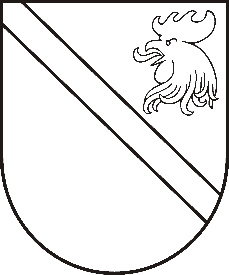 Reģ. Nr. 90000054572Saieta laukums 1, Madona, Madonas novads, LV-4801 t. 64860090, e-pasts: pasts@madona.lv ___________________________________________________________________________MADONAS NOVADA PAŠVALDĪBAS DOMESLĒMUMSMadonā2020.gada 16.jūnijā									           Nr.233									     (protokols Nr.12, 27.p.)Par Praulienas pamatskolas direktora amata konkursa nolikuma apstiprināšanuMadonas novada Praulienas pagasta pārvalde informē, ka 2020.gada 8.jūnijā ir saņemts Praulienas pamatskolas direktores […] iesniegums (reģistrēts 08.06.2020. Nr.PRA/1-09.2/20/63) ar lūgumu izbeigt darba attiecības, uz savstarpējās vienošanās pamata, ar 2020.gada 20.augustu. Saskaņā 19.08.2014. MK noteikumiem Nr.496 „Kārtība un vērtēšanas nosacījumi valsts un pašvaldību izglītības iestāžu (izņemot augstskolas un koledžas) vadītāju un pašvaldību izglītības pārvalžu vadītāju amatu pretendentu atlasei”, Izglītības nodaļa ir sagatavojusi Praulienas pamatskolas direktora amata konkursa nolikuma projektu.Noklausījusies sniegto informāciju, ņemot vērā 16.06.2020. Finanšu un attīstības komitejas atzinumu, atklāti balsojot: PAR - 13 (Artūrs Čačka, Andris Dombrovskis, Artūrs Grandāns, Gunārs Ikaunieks, Valda Kļaviņa, Agris Lungevičs, Ivars Miķelsons, Valentīns Rakstiņš, Andris Sakne, Rihards Saulītis, Inese Strode, Aleksandrs Šrubs, Gatis Teilis), PRET – NAV, ATTURAS – NAV, Madonas novada pašvaldības dome NOLEMJ:Apstiprināt Praulienas pamatskolas direktora amata konkursa nolikumu.Pielikumā: Konkursa nolikums.Domes priekšsēdētājs								     A.LungevičsS.Seržāne 64860562